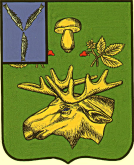                                                 АДМИНИСТРАЦИЯСТАРОБУРАССКОГО МУНИЦИПАЛЬНОГО ОБРАЗОВАНИЯБазарно-Карабулакского муниципального районаСаратовской областиГ Р А Ф И К личного приема граждан должностными лицами в администрации Старобурасского муниципального образованияГлава муниципального образования  - 1-я, 3-я среда месяца с 9-00 до 11-00 часовГлава администрации – вторник, четверг   с 9-00 до 11-00 часов_______________ № _____________На_____________от _____________412607, Саратовская обл., Базарно-Карабулакский район,Село Старые Бурасы,  ул. Советская, 6а  Тел.:  (845-91) 61-3-95Глава администрации Старобурасскогомуниципального образования                                                                                   Р.А.Кудашева